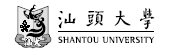 研究生毕业(学位)证明书申请表姓  名性 别性 别小两寸（免冠）蓝底登记照片2张小两寸（免冠）蓝底登记照片2张身份证号小两寸（免冠）蓝底登记照片2张小两寸（免冠）蓝底登记照片2张毕业学院(系)所学专业所学专业小两寸（免冠）蓝底登记照片2张小两寸（免冠）蓝底登记照片2张入学年份毕业年份毕业年份小两寸（免冠）蓝底登记照片2张小两寸（免冠）蓝底登记照片2张层  次学  制学  制小两寸（免冠）蓝底登记照片2张小两寸（免冠）蓝底登记照片2张原证书编号联系电话联系电话申请证书毕业证明书  □     学位证明书  □  （□中用√标注）  毕业证明书  □     学位证明书  □  （□中用√标注）  毕业证明书  □     学位证明书  □  （□中用√标注）  毕业证明书  □     学位证明书  □  （□中用√标注）  毕业证明书  □     学位证明书  □  （□中用√标注）  毕业证明书  □     学位证明书  □  （□中用√标注）  毕业证明书  □     学位证明书  □  （□中用√标注）  申请原因 ：                 申请人：                         年   月   日申请原因 ：                 申请人：                         年   月   日申请原因 ：                 申请人：                         年   月   日申请原因 ：                 申请人：                         年   月   日申请原因 ：                 申请人：                         年   月   日申请原因 ：                 申请人：                         年   月   日申请原因 ：                 申请人：                         年   月   日申请原因 ：                 申请人：                         年   月   日所在单位意见：                 签  名：                            （公章）                                                  年    月   日所在单位意见：                 签  名：                            （公章）                                                  年    月   日所在单位意见：                 签  名：                            （公章）                                                  年    月   日所在单位意见：                 签  名：                            （公章）                                                  年    月   日所在单位意见：                 签  名：                            （公章）                                                  年    月   日所在单位意见：                 签  名：                            （公章）                                                  年    月   日所在单位意见：                 签  名：                            （公章）                                                  年    月   日所在单位意见：                 签  名：                            （公章）                                                  年    月   日学院意见：                 签  名：                            （公章）                                                  年   月    日学院意见：                 签  名：                            （公章）                                                  年   月    日学院意见：                 签  名：                            （公章）                                                  年   月    日学院意见：                 签  名：                            （公章）                                                  年   月    日学院意见：                 签  名：                            （公章）                                                  年   月    日学院意见：                 签  名：                            （公章）                                                  年   月    日学院意见：                 签  名：                            （公章）                                                  年   月    日学院意见：                 签  名：                            （公章）                                                  年   月    日研究生院受理情况审核员签名审核员签名经办人签名经办人签名发证记录证明书编号证明书编号发证记录领取人签名领取人签名发证记录领取时间领取时间